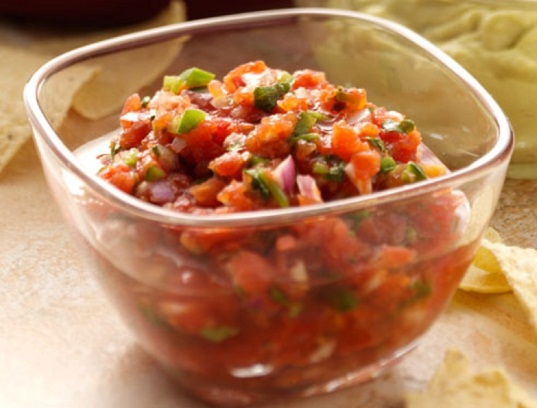 Salsa1 small red onion, minced4 – 5 large tomatoes, diced1 – 2 cloves garlic, minced1 jalapeno pepper, seeded and chopped 1 Tbsp lime juice1 tsp olive oil¼ tsp salt¼ cup fresh cilantro, mincedMix all ingredients and refrigerate for a couple hours. Serve with tortilla chips. 